Key Stage: EYFSKey Stage: EYFSDaily Learning Year ReceptionDate: Friday 3rd April 2020It’s Friday! Well done to everyone for completing two weeks of home learning- you are doing brilliantly! Fridays are always a bit more practical and relaxed in Reception. We also make sure we have finished all our weekly learning. It has been suggested that if possible, your child should complete 3 hours of directed learning/activities every day Monday-Friday. Some of the directed activities will be repeated daily such as phonics as this is what we do in class. The tasks below will take up some of the time and will need to be supervised by an adult. Please do not attempt them all in one sitting! To make up the time to three hours please complete some learning through play activities. Ideas could be playing board games, completing puzzles, setting up a writing table for independent writing, using a tablet or PC, learning to cook or exploring the garden. In addition to this, your child should be completing 6 hours of creative learning and physical exercise (see recommended website for daily PE lesson) over the week. These areas can be fulfilled at home with activities of your choice.  This afternoon we will have our zoom meeting at 3pm. Please have some Easter making or writing available to show the class.  You have my zoom number from last week’s meeting. Happy Easter! Stay well and have a relaxing holiday. It’s Friday! Well done to everyone for completing two weeks of home learning- you are doing brilliantly! Fridays are always a bit more practical and relaxed in Reception. We also make sure we have finished all our weekly learning. It has been suggested that if possible, your child should complete 3 hours of directed learning/activities every day Monday-Friday. Some of the directed activities will be repeated daily such as phonics as this is what we do in class. The tasks below will take up some of the time and will need to be supervised by an adult. Please do not attempt them all in one sitting! To make up the time to three hours please complete some learning through play activities. Ideas could be playing board games, completing puzzles, setting up a writing table for independent writing, using a tablet or PC, learning to cook or exploring the garden. In addition to this, your child should be completing 6 hours of creative learning and physical exercise (see recommended website for daily PE lesson) over the week. These areas can be fulfilled at home with activities of your choice.  This afternoon we will have our zoom meeting at 3pm. Please have some Easter making or writing available to show the class.  You have my zoom number from last week’s meeting. Happy Easter! Stay well and have a relaxing holiday. Mindfulness/Yoga: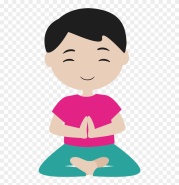 Try starting your day with some relaxing mindfulness or yoga. Colonel Crockles the Crocodilehttps://www.youtube.com/watch?v=obzFP6eEGAgMindfulness/Yoga:Try starting your day with some relaxing mindfulness or yoga. Colonel Crockles the Crocodilehttps://www.youtube.com/watch?v=obzFP6eEGAgPhonics (20mins):Daily: Recap flashcards of all sounds (phase 2&3). Either make flashcards by copying the sounds from your child’s sound book, download a free set from http://www.letters-and-sounds.com/or buy them from Amazon. Please practise reading the tricky words everyday with your child. Either use the mini flashcards at the back of the sound book or look at them on https://www.phonicsplay.co.uk/ (free access). Today’s focus: See how many tricky words your child can spell correctly. Recap- VowelsList the vowels a,e,i,o,u – Can your child name them? Copy out these sentences or print them out.  Can your child read the sentences and then find all the vowels, draw a circle around each one. What do they notice about the word “my”? Does it have any vowels?This is my dog. He has black and brown fur and a long tail. Phonics (20mins):Daily: Recap flashcards of all sounds (phase 2&3). Either make flashcards by copying the sounds from your child’s sound book, download a free set from http://www.letters-and-sounds.com/or buy them from Amazon. Please practise reading the tricky words everyday with your child. Either use the mini flashcards at the back of the sound book or look at them on https://www.phonicsplay.co.uk/ (free access). Today’s focus: See how many tricky words your child can spell correctly. Recap- VowelsList the vowels a,e,i,o,u – Can your child name them? Copy out these sentences or print them out.  Can your child read the sentences and then find all the vowels, draw a circle around each one. What do they notice about the word “my”? Does it have any vowels?This is my dog. He has black and brown fur and a long tail. Reading:Daily: Please hear your child read one book a day and practise a word list. See if they can sound out some words and pick out any tricky words. Ask your child questions about the story, who are the characters, how are they feeling, what might happen next?Read one of the phonic play comics online or you can print them.  http://www.phonicsplaycomics.co.uk/comic_ph2_sit.html   Level 1 Sit – phase 2- s ihttp://www.phonicsplaycomics.co.uk/comic_ph3_buzz.html Level 2  Buzz-  phase 3 y z zz qu http://www.phonicsplaycomics.co.uk/comic_ph3_cow_and_owl_town.htmlLevel 3-  Cow and Owl phase 3 – ow ur oiHigh Frequency Words- These words are a mixture of phonetic words and tricky words that the children should be able to read on sight (have instant recall).  Please help your child to learn them starting with phase 2 words and then phase 3 words.  The lists are with today’s daily learning and can be read online, printed or copied out. Reading:Daily: Please hear your child read one book a day and practise a word list. See if they can sound out some words and pick out any tricky words. Ask your child questions about the story, who are the characters, how are they feeling, what might happen next?Read one of the phonic play comics online or you can print them.  http://www.phonicsplaycomics.co.uk/comic_ph2_sit.html   Level 1 Sit – phase 2- s ihttp://www.phonicsplaycomics.co.uk/comic_ph3_buzz.html Level 2  Buzz-  phase 3 y z zz qu http://www.phonicsplaycomics.co.uk/comic_ph3_cow_and_owl_town.htmlLevel 3-  Cow and Owl phase 3 – ow ur oiHigh Frequency Words- These words are a mixture of phonetic words and tricky words that the children should be able to read on sight (have instant recall).  Please help your child to learn them starting with phase 2 words and then phase 3 words.  The lists are with today’s daily learning and can be read online, printed or copied out. Writing:I am learning to write some sounds in words correctly. I am learning to write a sentence or more that others can read. Write a sentence or more to describe what is happening to your bean seeds. If your child hasn’t planted any, you can use the photograph of my seeds. (See attached document bean seed day 7)Writing:I am learning to write some sounds in words correctly. I am learning to write a sentence or more that others can read. Write a sentence or more to describe what is happening to your bean seeds. If your child hasn’t planted any, you can use the photograph of my seeds. (See attached document bean seed day 7)Handwriting:Daily: Practise three lines in your school book of writing the letter or letters below. Each day we will give a different letter. Make sure your child is using the school script and put a finger space between each letter. Please do three lines of the same letter if your child is finding it challenging. Line 1 ‘h’   Make sure the letter h is tall.Line 2 ‘hit’Line 3 ‘hot’Handwriting:Daily: Practise three lines in your school book of writing the letter or letters below. Each day we will give a different letter. Make sure your child is using the school script and put a finger space between each letter. Please do three lines of the same letter if your child is finding it challenging. Line 1 ‘h’   Make sure the letter h is tall.Line 2 ‘hit’Line 3 ‘hot’Mathematics:Daily: If your child is not secure with numbers to 20 please practise reading these in and out of order and see if they can put them in the correct order. Practise writing numbers correctly to 10/20 either on a whiteboard, chalkboard on in the book provided. If your child is confident with numbers to 20 please practise counting to 100 and reading/writing random numbers from a hundred square - download from google images or Twinkl.co.uk I am learning to form numerals and write numbers to 20 correctlyWrite numbers to ten, forming all numerals correctly. Use the formation sheet we sent home with the exercise book, to help. Then continue to write numbers to 20. Use a whiteboard or a piece of paper or the exercise book.  If your child is able to correctly form and write numbers to 20, please practise writing 5 larger numbers checking each digit is correctly formed and are round the right way. Forty one is 41 not 14.I am learning to order numbers correctlyTreasure hunt! Cut out some egg shaped pieces of card (use a cereal box) or paper or print off the number eggs attached. Level 1- use eggs 1-20Level 2- use eggs 1-30Challenges- use even numbers 2-20 or twenty random numbers up to 50.Hide the eggs around your home or weather permitting outside. Ask your child to find them all, read the numbers to you are then order the numbers, smallest to largest. Mathematics:Daily: If your child is not secure with numbers to 20 please practise reading these in and out of order and see if they can put them in the correct order. Practise writing numbers correctly to 10/20 either on a whiteboard, chalkboard on in the book provided. If your child is confident with numbers to 20 please practise counting to 100 and reading/writing random numbers from a hundred square - download from google images or Twinkl.co.uk I am learning to form numerals and write numbers to 20 correctlyWrite numbers to ten, forming all numerals correctly. Use the formation sheet we sent home with the exercise book, to help. Then continue to write numbers to 20. Use a whiteboard or a piece of paper or the exercise book.  If your child is able to correctly form and write numbers to 20, please practise writing 5 larger numbers checking each digit is correctly formed and are round the right way. Forty one is 41 not 14.I am learning to order numbers correctlyTreasure hunt! Cut out some egg shaped pieces of card (use a cereal box) or paper or print off the number eggs attached. Level 1- use eggs 1-20Level 2- use eggs 1-30Challenges- use even numbers 2-20 or twenty random numbers up to 50.Hide the eggs around your home or weather permitting outside. Ask your child to find them all, read the numbers to you are then order the numbers, smallest to largest. Knowledge and Understanding of the World/Topic:I am can look at plants and talk about what I see.  I can observe. Look carefully at your seeds. Are they germinating? Has anything happened to the seed in the jar? 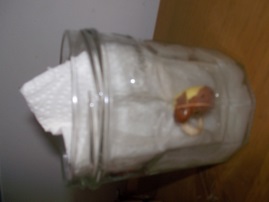 Do remember to water both bean seeds regularly and keep your seeds inside overnight, for now. If your child was not in school Friday 20th, spare seeds will be outside the front door of Trinity today so you can collect two seeds.Friday is technology day- Choose one of these activities for your child to complete.  Using either a tablet or PC, use topmarks to complete 15 minutes, or more, of maths activities. Log into Purple Mash, search Easter, click on the icon under other which says Easter egg (first one along). It is a 2paint app. https://www.purplemash.com/#app/pap/celebrations/easter_egg Log into Purple Mash, search Easter, click on the icon under other which says Easter egg mirror symmetry. https://www.purplemash.com/#app/pap/celebrations/easter_egg_mirror_sym Log into Purple Mash, search Easter, click on the icon under other which says plant potshttps://www.purplemash.com/#app/pap/nature/plant_pots I can create a picture or model. I can choose what I need to create my work. Finish any Easter makingKnowledge and Understanding of the World/Topic:I am can look at plants and talk about what I see.  I can observe. Look carefully at your seeds. Are they germinating? Has anything happened to the seed in the jar? Do remember to water both bean seeds regularly and keep your seeds inside overnight, for now. If your child was not in school Friday 20th, spare seeds will be outside the front door of Trinity today so you can collect two seeds.Friday is technology day- Choose one of these activities for your child to complete.  Using either a tablet or PC, use topmarks to complete 15 minutes, or more, of maths activities. Log into Purple Mash, search Easter, click on the icon under other which says Easter egg (first one along). It is a 2paint app. https://www.purplemash.com/#app/pap/celebrations/easter_egg Log into Purple Mash, search Easter, click on the icon under other which says Easter egg mirror symmetry. https://www.purplemash.com/#app/pap/celebrations/easter_egg_mirror_sym Log into Purple Mash, search Easter, click on the icon under other which says plant potshttps://www.purplemash.com/#app/pap/nature/plant_pots I can create a picture or model. I can choose what I need to create my work. Finish any Easter makingUseful websites:http://www.letters-and-sounds.com/https://www.phonicsplay.co.uk/   username: march20   password: homehttps://www.twinkl.co.uk/   sign up with offer code: UKTWINKLHELPShttps://www.topmarks.co.uk/  learning games 5-7 yearshttps://www.purplemash.com/login/https://www.discoveryeducation.co.uk/https://literacytrust.org.uk/family-zone/https://www.booksfortopics.com/homebooks-3-5?utm_campaign=91b8033a-2701-4f95-aace-8d1e2ce95762&utm_source=so&utm_medium=mail&cid=76ce0357-1ddf-4ade-9d8f-e45f7b412278https://www.youtube.com/watch?v=K6r99N3kXME&feature=youtu.be daily PE lessons Useful apps:Alphablocks Cebeebies Go ExploreJolly PhonicsUseful websites:http://www.letters-and-sounds.com/https://www.phonicsplay.co.uk/   username: march20   password: homehttps://www.twinkl.co.uk/   sign up with offer code: UKTWINKLHELPShttps://www.topmarks.co.uk/  learning games 5-7 yearshttps://www.purplemash.com/login/https://www.discoveryeducation.co.uk/https://literacytrust.org.uk/family-zone/https://www.booksfortopics.com/homebooks-3-5?utm_campaign=91b8033a-2701-4f95-aace-8d1e2ce95762&utm_source=so&utm_medium=mail&cid=76ce0357-1ddf-4ade-9d8f-e45f7b412278https://www.youtube.com/watch?v=K6r99N3kXME&feature=youtu.be daily PE lessons Useful apps:Alphablocks Cebeebies Go ExploreJolly Phonics